B.C.M. Sen. Sec. School, Basant City, Pkh. Road, LudhianaName ___________________ Roll No._____ Standard  IIChapter (2, 3 )Colour the mouse buttons according to the colour given.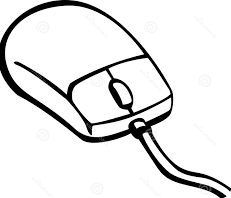 Left   Button: Blue Right Button: Orange                                                                                                                                                                                                                                                                                                      Scroll Wheel: PinkMouse Body: YellowGiven below are the qualities of man and computer, color the qualities of computer with Green color and that of man with Red color Follow the directions given below and color the picture with your crayons.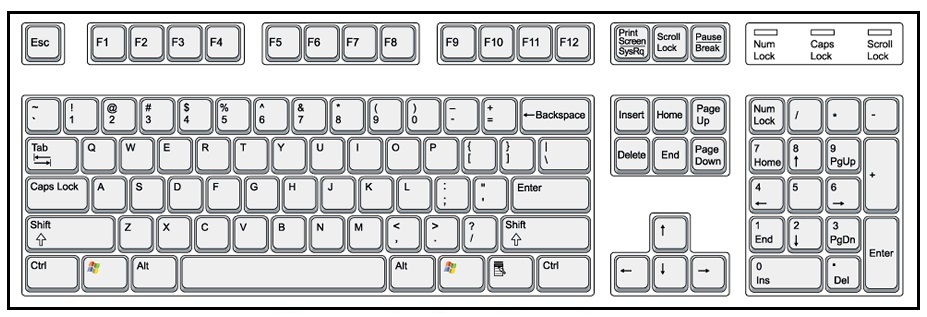 Keys that spell your name and surname.                                      (use Orange color)Key which adds space between your name and surname.        (use Red color )This is your Eraser.					              (use Green color)Keys which type your Age.				                (use Blue color)True/FalseYou Can Play games on computer.We use the Caps Lock key to type small letters.Computer help at office.The Backspace key is like an eraser.Answer the following questions.Why we use computer  at home ?Ans. Play games,Listen Music,Online ShoppingWhat is the different types of keys on the Keyboard.Ans. Alphabet Keys, Number Keys, Special Keys.What is Robot?Ans. A robot is a machine.Which  is the longest key on the keyboard?Ans. Space Bar KeyWrite is a mouse ? What does it do?Ans. A mouse is a pointing device. It is used to point and select the items.Match the following:Mouse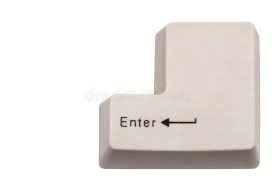 Space Bar Key  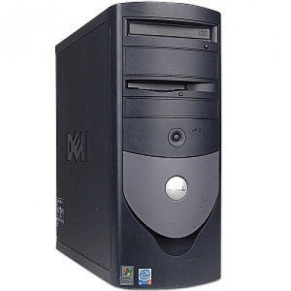 CPU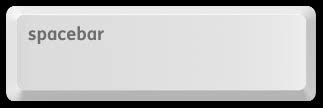 Enter Key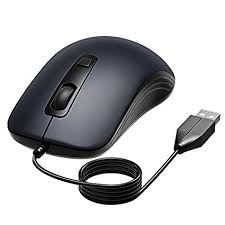 